Trinity Lutheran Church Early Childhood Center 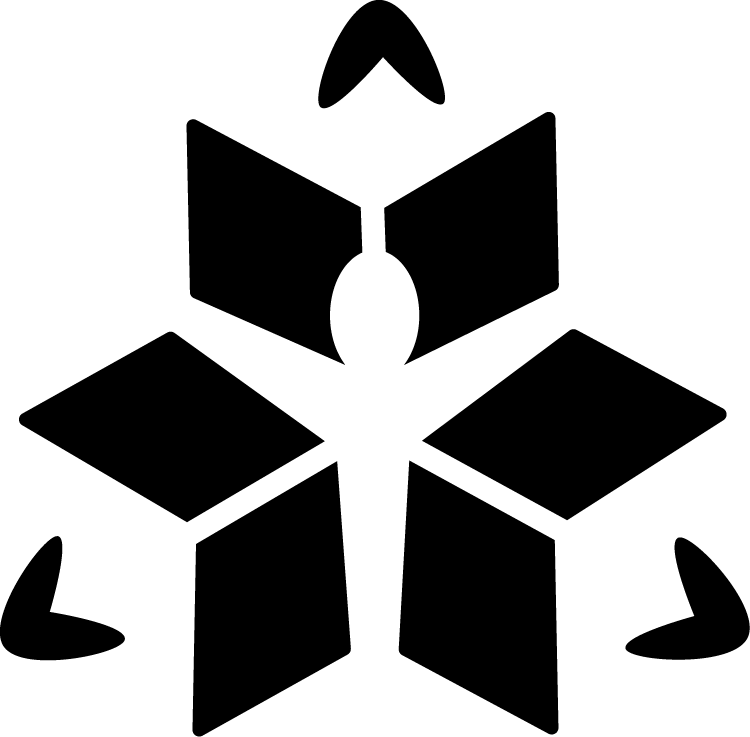 Child Information RecordTerrific Twos         Three Year Old Class	   Four Year Old Class	Four Year Old Class 	___Fri AM              ___Tue/Thu AM		___Mon/Wed/Fri AM	             ___M-TH PM			                   ___Tue/Thu PM		State of Michigan Department of Licensing and Regulatory Affairs – Child Care Licensing Instructions: Unless otherwise indicated, all requested information must be provided. If the information is not known or does not apply, “unknown” or “none” is the required response.  A blank field, a line through a field or “N/A” are not acceptable responses.    Parent/Legal Guardian Initials:_______   I give permission to Trinity Lutheran Early Childhood, licensed by the Department of Licensing and Regulatory Affairs to secure emergency medical for the above named minor child while in care.       I certify that I accurately completed this form and if anything changes, I will notify the provider by updating this form.								    Signature of Parent or Guardian  ____________________________________________________________  Date Signed  ________________BCAL-3731 (Rev. 6-17) Previous editions 4 – 16, 6 – 15 and  7-12 may be used until September 30, 2018.Name child goes by_______________________________Baptism or Dedication Date_____________	Church you attend regularly_________________________ Church Membership__________________	Names and ages of brothers and sisters__________________________________________________Parent’s marital status________________________________________________________________	Are there any special custody issues? (please attach any court orders) _________________________Would you like additional information about Trinity School or Trinity Church such as events or available resources?___________________________________________________________________________________Please read, sign and date the following statements:My child, _____________________________ is in good health and any restrictions are noted on the front of this registration form.  My child’s immunizations are up to date and I have provided the record or waiver to TLC or it is on file at my child’s school.  I assume responsibility for the child’s state of health while at TLC Early Childhood Center.  I also understand that I will be notified immediately if anything unforeseen is this regard occurs.  I have read and agree to the conditions of TLC Early Childhood Center Parent Booklet.  This includes: Criteria for admission and withdrawal, Schedule, Fee Policy, Discipline of children, Nutrition and Food program, Program Philosophy, daily schedules and Health care plan. I understand and will support the purpose and philosophy of TLC Early Childhood Ministries.  I look forward to my partnership with TLC in its’ programs, educational activities and fellowship events.The center maintains a licensing notebook of all licensing inspection reports, special investigation reports and all related corrective action plans.  The notebook is available to parents for review during regular business hours.  Licensing inspection reports from the past two years are available on the Bureau of Children and Adult Licensing website at www.michigan.gov/michildcare.  While my child is attending Half Day Preschool, I will provide snacks 4 times per year for my child’s class.  Please check your choices below:I give my permission for Trinity Lutheran Church to use pictures of my child:_____ for classroom use. 		_____ for use on displays internally within Trinity Lutheran Church, School or Early Childhood Center Building_____ for external use on social media (ie Trinity’s FACEBOOK)_____ for external use in brochures, displays or other advertisementFurthermore, I consent that such photographs and or videos shall be the property of the Early Childhood Center, which has the right to duplicate, reproduce and make other uses as the Early Childhood Center deems necessary within the parent’s choices for use.__________________________________		________________________Parent Signature					DateInformation below is for reporting purposes only (to Lutheran Church Missouri Synod, State or Federal Agencies):  Please select the ethnicity of your child:  _________Hispanic or Latino _________Not Hispanic or LatinoPlease select one of more racial designations of your child:         _____American Indian or Alaskan Native   ______Asian	  _____Black or African American    _____ Native Hawaiin or Pacific Islander    _____WhiteTransition/Terrific Twos Questionnaire	Name:					What name does your child go by and or nicknames?  What language(s) are spoken in your home?What are your goals for your child in the Transition Room?Do you have any concerns about your child?	Medical?	Behavioral?	Emotional?How do you comfort your child or what soothes your child when upset?Does your child use a pacifier and when?Do you have any special ways to help your child go to sleep?What is your child’s present sleeping schedule?What is your child’s present eating schedule?What are your child’s favorite activities?Does your child have a comfort toy? 			What is it and how is it used?Is your child Toilet Trained?   		If yes, how can we assist?	If no, what are your goals for Toilet Training?What else would you like us to know?For Provider	Date of Admission	Date of DischargeUse Only:For Provider	Date of Admission	Date of DischargeUse Only:For Provider	Date of Admission	Date of DischargeUse Only:For Provider	Date of Admission	Date of DischargeUse Only:For Provider	Date of Admission	Date of DischargeUse Only:For Provider	Date of Admission	Date of DischargeUse Only:For Provider	Date of Admission	Date of DischargeUse Only:Name of Child (Last, First, Middle Initial)Name of Child (Last, First, Middle Initial)Name of Child (Last, First, Middle Initial)Name of Child (Last, First, Middle Initial)Name of Child (Last, First, Middle Initial)Name of Child (Last, First, Middle Initial)Name of Child (Last, First, Middle Initial)Name of Child (Last, First, Middle Initial)Name of Child (Last, First, Middle Initial)Name of Child (Last, First, Middle Initial)Child’s Date of BirthChild’s Date of BirthAddress (Number and Street, Building/Apartment Number)Address (Number and Street, Building/Apartment Number)Address (Number and Street, Building/Apartment Number)Address (Number and Street, Building/Apartment Number)Address (Number and Street, Building/Apartment Number)CityCityCityStateStateZip CodeZip CodeParent/Legal Guardian’s NameParent/Legal Guardian’s NameParent/Legal Guardian’s NameHome Phone(	)Home Phone(	)Parent/Legal Guardian’s Name (Optional)Parent/Legal Guardian’s Name (Optional)Parent/Legal Guardian’s Name (Optional)Parent/Legal Guardian’s Name (Optional)Parent/Legal Guardian’s Name (Optional)Home Phone(	)Home Phone(	)Home Address (if not child’s address)Home Address (if not child’s address)Home Address (if not child’s address)Cell Phone(	)Cell Phone(	)Home Address (if not child’s address)Home Address (if not child’s address)Home Address (if not child’s address)Home Address (if not child’s address)Home Address (if not child’s address)Cell Phone(	)Cell Phone(	)CityCityStateZip CodeZip CodeCityCityCityStateStateZip CodeZip CodeEmail Address Email Address Email Address Email Address Email Address Email Address Email Address Email Address Email Address Email Address Email Address Email Address Employer NameEmployer NameEmployer NameWork Phone(	)Work Phone(	)Employer NameEmployer NameEmployer NameEmployer NameEmployer NameWork Phone(	)Work Phone(	)Name of Child’s Physician or Health ClinicName of Child’s Physician or Health ClinicName of Child’s Physician or Health ClinicName of Child’s Physician or Health ClinicName of Child’s Physician or Health ClinicPhysician’s or Health Clinic’s Phone Number(	)Physician’s or Health Clinic’s Phone Number(	)Physician’s or Health Clinic’s Phone Number(	)Physician’s or Health Clinic’s Phone Number(	)Physician’s or Health Clinic’s Phone Number(	)Physician’s or Health Clinic’s Phone Number(	)Physician’s or Health Clinic’s Phone Number(	)Hospital Preferred for Emergency Treatment (optional)Hospital Preferred for Emergency Treatment (optional)Hospital Preferred for Emergency Treatment (optional)Hospital Preferred for Emergency Treatment (optional)Hospital Preferred for Emergency Treatment (optional)Hospital Preferred for Emergency Treatment (optional)Hospital Preferred for Emergency Treatment (optional)Hospital Preferred for Emergency Treatment (optional)Hospital Preferred for Emergency Treatment (optional)Hospital Preferred for Emergency Treatment (optional)Hospital Preferred for Emergency Treatment (optional)Hospital Preferred for Emergency Treatment (optional)Allergies, Special Needs and Special Instructions (Attach additional sheets, if necessary.)Allergies, Special Needs and Special Instructions (Attach additional sheets, if necessary.)Allergies, Special Needs and Special Instructions (Attach additional sheets, if necessary.)Allergies, Special Needs and Special Instructions (Attach additional sheets, if necessary.)Allergies, Special Needs and Special Instructions (Attach additional sheets, if necessary.)Allergies, Special Needs and Special Instructions (Attach additional sheets, if necessary.)Allergies, Special Needs and Special Instructions (Attach additional sheets, if necessary.)Allergies, Special Needs and Special Instructions (Attach additional sheets, if necessary.)Allergies, Special Needs and Special Instructions (Attach additional sheets, if necessary.)Allergies, Special Needs and Special Instructions (Attach additional sheets, if necessary.)Allergies, Special Needs and Special Instructions (Attach additional sheets, if necessary.)Allergies, Special Needs and Special Instructions (Attach additional sheets, if necessary.)Emergency Contact & Release of Child: List all individuals, including parents/legal guardians, in order of preference, to be contacted in an emergency. If possible, include at least one person other than the parents/legal guardians to be contacted in an emergency and to whom the child can be released. The second phone number column can be left blank. (If more individuals attach additional sheets.)Emergency Contact & Release of Child: List all individuals, including parents/legal guardians, in order of preference, to be contacted in an emergency. If possible, include at least one person other than the parents/legal guardians to be contacted in an emergency and to whom the child can be released. The second phone number column can be left blank. (If more individuals attach additional sheets.)Emergency Contact & Release of Child: List all individuals, including parents/legal guardians, in order of preference, to be contacted in an emergency. If possible, include at least one person other than the parents/legal guardians to be contacted in an emergency and to whom the child can be released. The second phone number column can be left blank. (If more individuals attach additional sheets.)Emergency Contact & Release of Child: List all individuals, including parents/legal guardians, in order of preference, to be contacted in an emergency. If possible, include at least one person other than the parents/legal guardians to be contacted in an emergency and to whom the child can be released. The second phone number column can be left blank. (If more individuals attach additional sheets.)Emergency Contact & Release of Child: List all individuals, including parents/legal guardians, in order of preference, to be contacted in an emergency. If possible, include at least one person other than the parents/legal guardians to be contacted in an emergency and to whom the child can be released. The second phone number column can be left blank. (If more individuals attach additional sheets.)Emergency Contact & Release of Child: List all individuals, including parents/legal guardians, in order of preference, to be contacted in an emergency. If possible, include at least one person other than the parents/legal guardians to be contacted in an emergency and to whom the child can be released. The second phone number column can be left blank. (If more individuals attach additional sheets.)Emergency Contact & Release of Child: List all individuals, including parents/legal guardians, in order of preference, to be contacted in an emergency. If possible, include at least one person other than the parents/legal guardians to be contacted in an emergency and to whom the child can be released. The second phone number column can be left blank. (If more individuals attach additional sheets.)Emergency Contact & Release of Child: List all individuals, including parents/legal guardians, in order of preference, to be contacted in an emergency. If possible, include at least one person other than the parents/legal guardians to be contacted in an emergency and to whom the child can be released. The second phone number column can be left blank. (If more individuals attach additional sheets.)Emergency Contact & Release of Child: List all individuals, including parents/legal guardians, in order of preference, to be contacted in an emergency. If possible, include at least one person other than the parents/legal guardians to be contacted in an emergency and to whom the child can be released. The second phone number column can be left blank. (If more individuals attach additional sheets.)Emergency Contact & Release of Child: List all individuals, including parents/legal guardians, in order of preference, to be contacted in an emergency. If possible, include at least one person other than the parents/legal guardians to be contacted in an emergency and to whom the child can be released. The second phone number column can be left blank. (If more individuals attach additional sheets.)Emergency Contact & Release of Child: List all individuals, including parents/legal guardians, in order of preference, to be contacted in an emergency. If possible, include at least one person other than the parents/legal guardians to be contacted in an emergency and to whom the child can be released. The second phone number column can be left blank. (If more individuals attach additional sheets.)Emergency Contact & Release of Child: List all individuals, including parents/legal guardians, in order of preference, to be contacted in an emergency. If possible, include at least one person other than the parents/legal guardians to be contacted in an emergency and to whom the child can be released. The second phone number column can be left blank. (If more individuals attach additional sheets.) 1. 1. 1. 1. 1. (	) (	) (	) (	) (	) (	) (	) 2. 2. 2. 2. 2. (	) (	) (	) (	) (	) (	) (	) 3. 3. 3. 3. 3. (	) (	) (	) (	) (	) (	) (	)Release of Child Only: List all individuals, other than the parents/legal guardians, to whom the child may be released. (If more individuals attach additional sheets.)Release of Child Only: List all individuals, other than the parents/legal guardians, to whom the child may be released. (If more individuals attach additional sheets.)Release of Child Only: List all individuals, other than the parents/legal guardians, to whom the child may be released. (If more individuals attach additional sheets.)Release of Child Only: List all individuals, other than the parents/legal guardians, to whom the child may be released. (If more individuals attach additional sheets.)Release of Child Only: List all individuals, other than the parents/legal guardians, to whom the child may be released. (If more individuals attach additional sheets.)Release of Child Only: List all individuals, other than the parents/legal guardians, to whom the child may be released. (If more individuals attach additional sheets.)Release of Child Only: List all individuals, other than the parents/legal guardians, to whom the child may be released. (If more individuals attach additional sheets.)Release of Child Only: List all individuals, other than the parents/legal guardians, to whom the child may be released. (If more individuals attach additional sheets.)Release of Child Only: List all individuals, other than the parents/legal guardians, to whom the child may be released. (If more individuals attach additional sheets.)Release of Child Only: List all individuals, other than the parents/legal guardians, to whom the child may be released. (If more individuals attach additional sheets.)Release of Child Only: List all individuals, other than the parents/legal guardians, to whom the child may be released. (If more individuals attach additional sheets.)Release of Child Only: List all individuals, other than the parents/legal guardians, to whom the child may be released. (If more individuals attach additional sheets.) 1. 1. 1. (	) (	) 2. 2. 2. 2. 2. (	) (	)3.3.3.(	)(	)4.4.4.4.4.(	)(	)Date CardReviewedParent or LegalGuardian InitialsDate CardReviewedParent or LegalGuardian InitialsDate CardReviewedParent or LegalGuardian InitialsDate CardReviewedParent or LegalGuardian InitialsLARA is an equal opportunity employer/program.LARA is an equal opportunity employer/program.LARA is an equal opportunity employer/program.LARA is an equal opportunity employer/program.LARA is an equal opportunity employer/program.LARA is an equal opportunity employer/program.AUTHORITY:  1973 PA 116COMPLETION: RequiredPENALTY: Rule Violation AUTHORITY:  1973 PA 116COMPLETION: RequiredPENALTY: Rule Violation 